RESUMERajmohan                                               E-mail: rajmohan.381329@2freemail.com 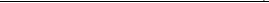 OBJECTIVE:To be a committed member of an organization and to play a vital role in the development of the organization by adding value in the work place, through my knowledge skills and attitude .PROFESSIONAL EXPERIENCE:Worked as a Web Developer in Safe software solutions India for a period of one Year(May2013- May 2014).Trade Marketing Executive- New Medical Center (Jun 2014- Jun 2016) Assistant Trade marketing manager – Convergence Management Consultants (Aug 2016-  Present)Job Responsibilities –Monitor Brand Registrations and pricing strategy (Brand wise/SKUwise).Communicate and facilitate achievement of volume target on month wise/brand wise/SKUwise basis.Market Mapping/Segmentation of Market and defining Distribution objectives.Measure market potential channel wise and identifying target segment.Track competition volumes and monitor competitor activities to evaluate our brand performance.Tracking distribution and sales performance on monthly basis.POSM Allocation / Visibility standardization at all channels.Monthly Budget Preparation and evaluation on ROIDeveloping a marketing strategy aligned with the brand strategy while focussing on Distribution, Display, Promotion and Price.Ensure right PlanogramsIncrease success rate of promotions and brand perception (footfall, conversion rates,                                                                                              loyalty programs)Recommend and develop local market promotions to promote salesWork closely with sales team to ensure trade marketing strategies are aligned with                sales objectives and revenue targets. Brands HandledEmami3MOrganic HarvestDr NeemPROFESSIONAL CERTIFICATION:BE Computer Science, Dhanalakshmi Srinivasan College of Engineering and Technology, Coimbatore Anna University, Tamil Nadu(2008 – 2012) .TECHNICAL SKILL:Operating System	:	All windows platformsPackages		:	MS-OFFICE ,HTMLAREA OF INTERESTS:Trade MarketingComputer Networks.STRENGTH:Quick learner.Smart worker.Always ready to take up new challenges.